Ampliación de las Oportunidades Aprendizaje en el hogar: Grupo 3 de Arte 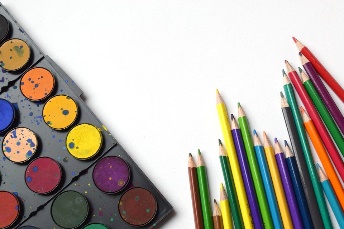 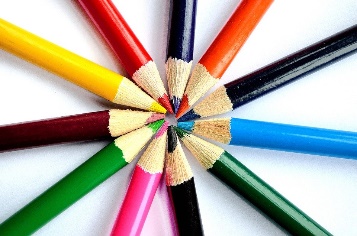 Siéntase libre de probar también estos recursos:Dibujando con Mo Willems	Google videos: Lunch Doodles with Mo WillemsOrigami				Google videos: Fun and Easy OrigamiDibujo paso por paso		Google videos: Art For Kids HubKindergartenVe a BrainPop a través de Clever y haz4 clic en Arts & Music. Selecciona Art Concepts y completa una actividad de tu elección.Dibuja un dinosaurio llorando.1er GradoVe a BrainPop a través de Clever y haz4 clic en Arts & Music. Selecciona Art Concepts y completa una actividad de tu elección.Sal y haz un roce de textura (texture rubbing) de los objetos que ves en la naturaleza.2do GradoVe a BrainPop a través de Clever y haz4 clic en Arts & Music. Selecciona Art Concepts y completa una actividad de tu elección.Dibuja un gato o un perro jugando un deporte.3ro GradeVe a BrainPop a través de Clever y haz4 clic en Arts & Music. Selecciona Art Concepts y completa una actividad de tu elección.¿Qué colores te hacen sentir cálido (warm) y explican por qué?¿Qué colores te hacen sentir fresco (cool) y explican por qué?4to GradoVe a BrainPop a través de Clever y haz4 clic en Arts & Music. Selecciona Art Concepts y completa una actividad de tu elección.Crea un "autorretrato" (dibújate a ti mismo)5to GradoVe a BrainPop a través de Clever y haz4 clic en Arts & Music. Selecciona Art Concepts y completa una actividad de tu elección.Diseña una nueva portada para tu grupo musical favorito